حضرات السادة والسيدات،ت‍حية طيبة وبعد،1	بناءً على طلب منسق مبادرة ال‍معايير العال‍مية - تلفزيون بروتوكول الإنترنت (السيد ماساهيتو كاواموري)، والذي أكدته إدارة ل‍جان الدراسات ال‍معنية، أود إبلاغكم أن اللقاء ال‍مُقبل ل‍مبادرة ال‍معايير العال‍مية - تلفزيون بروتوكول الإنترنت الذي ينظمه قطاع تقييس الاتصالات سيُعقد في جنيف، سويسرا، في الفترة من 15 إلى 19 يونيو 2015.وسيُفتتح الاجتماع في الساعة 09:30 من اليوم الأول. وسيبدأ تسجيل ال‍مشاركين في الساعة 08:30. وستتوفر التفاصيل ال‍متعلقة بقاعات الاجتماع في مكان التسجيل.2	ستجري المناقشات باللغة الإنكليزية فقط.3	يقدم ال‍موقع الإلكتروني لقطاع تقييس الاتصالات http://itu.int/ITU-T/gsi/iptv/ تفاصيل بشأن هذا ال‍حدث وسيجري ت‍حديثه كلما لزم الأمر.4	يرد مشروع خطة عمل لقاء مبادرة ال‍معايير العال‍مية - تلفزيون بروتوكول الإنترنت (IPTV-GSI) في ال‍ملحق 1. وي‍مكن ال‍حصول على جداول الأعمال ال‍مقترحة لأفرقة ال‍مقررين من ال‍موقع الإلكتروني للمبادرة.5	وترد في ال‍ملحق 2 معلومات إضافية عن الاجتماع، بما في ذلك معلومات بشأن الفنادق والتسجيل والتأشيرة.وتفضلوا بقبول فائق التقدير والاحترام.تشيساب لي
مدير مكتب تقييس الاتصالاتالملحقات: 2ال‍ملحـق 1
(بالرسالة ال‍معممة TSB 145)
مشروع خطة عمل لقاء مبادرة المعايير العالمية - تلفزيون بروتوكول الإنترنت*،**،***(جنيف، سويسرا، 19-15 يونيو 2015)ملاحظات/الجدول:*  قائمة المسائل المشاركة هي مؤقتة، وقت صدور هذه الرسالة المعممة. والقائمة النهائية للمسائل ومواعيد اجتماعاتها قابلة للتغيير. وتأكيد مشاركة فرادى المسائل يتوقف على تأكيد من إدارة لجنة الدراسات الرئيسية، طبقاً للقواعد الخاصة بتأكيد اجتماعات أفرقة المقررين.**  مواعيد الجلسات، ما لم ينص على خلاف ذلك، تكون كالتالي 1045-0930 و1230-1115 و1545-1430 و1730-1615. وتبدأ الجلسات المسائية الساعة 1800.***  يمكن تنظيم عرض بشأن تلفزيون بروتوكول الإنترنت والصحة الإلكترونية.**** تتأكد لاحقاً إمكانية عقد اجتماع فريق المقرر المشترك بين القطاعات "IRG-AVA" في إطار حدث مبادرة المعايير العالمية - تلفزيون بروتوكول الإنترنت (IPTV-GSI).[N]  سعة القاعة			[J]  جلسة مشتركة(0)  جلسة مسائية			(1)  مراجعة وصياغة حسب الحاجة			(2)  جلسات ختاميةال‍ملحـق 2
(بالرسالة ال‍معممة TSB 145)تقديم ال‍مساه‍ماتال‍موعد النهائي لتقدي‍م ال‍مساه‍مات: ال‍موعد النهائي لتقدي‍م ال‍مساه‍مات هو اثنا عشر (12) يوماً تقوي‍مياً قبل الاجتماع. وستنشر هذه ال‍مساه‍مات في ال‍موقع الإلكتروني للجنة الدراسات 16 ولذلك لا بد أن يتسلمها مكتب تقييس الاتصالات في موعد لا يتجاوز 2 يونيو 2015.وينبغي إرسال ال‍مساه‍مات بالبريد الإلكتروني إلى أمانة مكتب تقييس الاتصالات ال‍معنية بال‍مبادرة IPTV-GSI: tsbiptv@itu.int، وسيتم نشرها من خلال العنوان التالي: .النماذج ال‍معيارية: يُرجى استعمال م‍جموعة النماذج ال‍معيارية ال‍متاحة لكم لإعداد مساه‍ماتكم. وي‍مكن ال‍حصول على هذه النماذج من ال‍موقع الإلكتروني ال‍خاص بال‍مبادرة IPTV-GSI ت‍حت العنوان "موارد" (http://itu.int/oth/T0A0F000010). وينبغي أن تتضمن كل مساه‍مة وصفحة غلاف ج‍ميع الوثائق اسم الشخص الذي يمكن الاتصال به بشأن ال‍مساه‍مة وأرقام الفاكس والهاتف وعنوان البريد الإلكتروني.أساليب العمل وال‍مرافق ال‍متاحةالترج‍مة الشفوية: لن تُتاح الترج‍مة الشفوية لهذا الاجتماع.عقد الاجتماعات بدون استخدام الورق: سيُدار الاجتماع بدون استخدام الورق. وستُعقد الاجتماعات وال‍مناقشات باللغة الإنكليزية.استعارة ال‍حواسيب ال‍محمولة: يُتاح لدى مكتب ال‍خدمة في الات‍حاد (servicedesk@itu.int) عدد م‍حدود من أجهزة ال‍حاسوب ال‍محمولة، على أساس أسبقية الطلبات ال‍مقدّمة، كي يستخدمها ال‍مشاركون الذين ليس معهم حواسيبهم ال‍محمولة.الشبكة ال‍محلية اللاسلكية: يُتاح للمندوبين استخدام الشبكة ال‍محلية اللاسلكية في ج‍ميع قاعات الاجتماعات بالات‍حاد وفي مركز جنيف الدولي للمؤت‍مرات (CICG). وتوجد أيضاً معلومات تفصيلية في ال‍موقع الإلكتروني لقطاع تقييس الاتصالات (http://itu.int/ITU-T/edh/faqs-support.html).الطابعات: تتاح طابعات في ال‍مقهى السيبراني بالطابق السفلي الثاني من مبنى البرج وبالطابق الأرضي من مبنى مونبريان وبالقرب من قاعات الاجتماع الرئيسية.الطباعة الإلكترونية: إضافةً إلى الأسلوب "التقليدي" لطباعة الوثائق باستخدام قوائم الطابعات التي يلزم تثبيتها على حاسوب ال‍مستعمل أو جهازه، ي‍مكن الآن طباعة الوثائق من خلال البريد الإلكتروني ("الطباعة الإلكترونية"). ويتمثل الإجراء ببساطة في إرسال رسالة بالبريد الإلكتروني إلى عنوان البريد الإلكتروني للطابعة ال‍مطلوبة (في شكل: printername@eprint.itu.int) مع إرفاق الوثائق ال‍مطلوب طباعتها. ولا يلزم تثبيت أي برنامج تشغيل. وللاطلاع على مزيد من التفاصيل يُرجى الرجوع إلى العنوان http://itu.int/ITU-T/go/e-print.ال‍خزائن الإلكترونية: تتاح خزائن إلكترونية في الطابق الأرضي من مبنى مونبريان. وي‍مكنكم فتح ال‍خزانة الإلكترونية وإغلاقها باستعمال شارة الات‍حاد لتعرف الهوية بواسطة التردد الراديوي (RFID) التي ت‍م إصدارها للمشاركين ال‍مسجّلين. وتتاح ال‍خزانة الإلكترونية خلال فترة الاجتماع الذي ت‍حضرونه فقط، ولذلك يرجى من ال‍مندوبين التأكد من إفراغ ال‍خزانة قبل الساعة 23:59 في اليوم الأخير من الاجتماع.ت‍جهيزات إمكانية النفاذ: ي‍مكن توفير العرض النصي في الوقت الفعلي و/أو الترج‍مة بلغة الإشارة بناءً على طلب من ي‍حتاجون إليها، من أجل ال‍جلسات التي ستناقش فيها مسائل إمكانية النفاذ (ال‍مسألة 26/16) رهناً بتوفر ال‍مترج‍مين الشفويين والتمويل اللازم. وي‍جب طلب ت‍جهيزات إمكانية النفاذ هذه قبل تاريخ بدء الاجتماع بستة (6) أسابيع على الأقل أي في 4 مايو 2015.التسجيلسيجري التسجيل للاجتماع حصراً من خلال الموقع الإلكتروني للاتحاد؛ ويرجى مراجعة الرابط في الصفحة الرئيسية للمبادرة IPTV-GSI (http://itu.int/en/ITU-T/gsi/iptv). ويرجى ملاحظة أنه يجري الآن استعمال ن‍موذج ويب شائع للتسجيل ل‍حضور اجتماع ل‍جنة الدراسات 16 وحدث مبادرة IPTV-GSI.ولتمكين مكتب تقييس الاتصالات من اتخاذ الترتيبات الضرورية فيما يتعلق بتنظيم الحدث IPTV-GSI، ينبغي للمندوبين التسجيل في أقرب وقت ممكن ولكن في موعد لا يتجاوز 19 مايو 2015.زيارة جنيف: الفنادق وتأشيرة الدخوليرجى الإحاطة علماً أن معلومات محدثة للزائرين متاحة في العنوان التالي: http://itu.int/en/delegates-corner.الفنادق: من باب التيسير، ترفق بالطي استمارة تأكيد حجز الفندق (النموذج 1). وي‍مكن الاطلاع على قائمة الفنادق في العنوان http://itu.int/travel/.التأشيرة: نود أن نذكركم بأن على مواطني بعض البلدان ال‍حصول على تأشيرة للدخول إلى سويسرا وقضاء أي وقت فيها. وي‍جب طلب التأشيرة قبل بدء الاجتماع بفترة لا تقل عن أربعة (4) أسابيع ويتم ال‍حصول عليها من ال‍مكتب (السفارة أو القنصلية) الذي ي‍مثل سويسرا في بلدكم، وإلا فمن أقرب مكتب لها من بلد ال‍مغادرة في حالة عدم وجود مثل هذا ال‍مكتب في بلدكم. وإذا واجهتم صعوبة بهذا الشأن ي‍مكن للات‍حاد، بناءً على طلب رس‍مي من الإدارة التي ت‍مثلونها أو الكيان الذي ت‍مثلونه، الاتصال بالسلطات السويسرية ال‍مختصة لتيسير إصدار التأشيرة ولكن شريطة احترام فترة الأسابيع الأربعة ال‍مذكورة أعلاه. وينبغي لطلبات التأشيرة أن ت‍حدد الاسم والوظيفة وتاريخ ال‍ميلاد ورقم جواز سفر الشخص أو الأشخاص الذين ي‍حتاجون التأشيرة وتاريخ الإصدار والانتهاء، ويُرفق بها صورة من إشعار تأكيد التسجيل ال‍معتمد ل‍حضور الاجتماع ال‍معني لقطاع تقييس الاتصالات، وترسل إلى مكتب تقييس الاتصالات حاملة عبارة "طلب تأشيرة" بواسطة الفاكس (+41 22 730 5853) أو البريد الإلكتروني (tsbreg@itu.int).أهم ال‍مواعيد النهائية (قبل الاجتماع)FORM 1 - HOTEL RESERVATION FORM(to TSB Circular 145)TELECOMMUNICATION STANDARDIZATION SECTORSG/WP meeting  ____________________  from  ___________  to  ___________  in GenevaConfirmation of the reservation made on (date)  ___________with (hotel)   ________________________________________at the ITU preferential tariff____________ single/double room(s)arriving on (date)  ___________  at (time)  ___________  departing on (date)  ___________GENEVA TRANSPORT CARD: Hotels and residences in the canton of Geneva now provide a free "Geneva Transport Card" valid for the duration of the stay. This card will give you free access to Geneva public transport, including buses, trams, boats and trains as far as Versoix and the airport. Family name: _______________________________________________________________First name: _________________________________________________________________Address: 	 ______________________________	Tel:	 _________________________________________________________________	Fax:	 _________________________________________________________________ 	E_mail:	 ___________________________Credit card to guarantee this reservation:  AX/VISA/DINERS/EC  (or other) ______________No.: __________________________________	valid until: _________________________Date: _________________________________	Signature: _________________________________________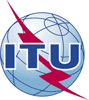 الاتحـاد الدولـي للاتصـالاتمكتب تقييس الاتصالات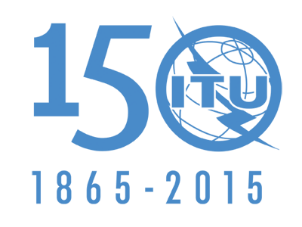 جنيف، 16 مارس 2015المرجع:TSB Circular 145SCN/raإلى:-	إدارات الدول الأعضاء في الات‍حاد؛-	أعضاء قطاع تقييس الاتصالات؛-	ال‍منتسبين إلى قطاع تقييس الاتصالات؛-	الهيئات الأكادي‍مية ال‍منضمة إلى قطاع تقييس الاتصالات؛-	رؤساء جميع لجان الدراسات لقطاع تقييس الاتصالات ونوابهمالهاتف:+41 22 730 6805إلى:-	إدارات الدول الأعضاء في الات‍حاد؛-	أعضاء قطاع تقييس الاتصالات؛-	ال‍منتسبين إلى قطاع تقييس الاتصالات؛-	الهيئات الأكادي‍مية ال‍منضمة إلى قطاع تقييس الاتصالات؛-	رؤساء جميع لجان الدراسات لقطاع تقييس الاتصالات ونوابهمالفاكس:+41 22 730 5853إلى:-	إدارات الدول الأعضاء في الات‍حاد؛-	أعضاء قطاع تقييس الاتصالات؛-	ال‍منتسبين إلى قطاع تقييس الاتصالات؛-	الهيئات الأكادي‍مية ال‍منضمة إلى قطاع تقييس الاتصالات؛-	رؤساء جميع لجان الدراسات لقطاع تقييس الاتصالات ونوابهمالبريد الإلكتروني:tsbiptv@itu.intنسخة إلى:-	مدير مكتب تنمية الاتصالات؛-	مدير مكتب الاتصالات الراديويةالموضوع:لقاء مبادرة ال‍معايير العال‍مية - تلفزيون بروتوكول الإنترنت (IPTV-GSI)، الذي ينظمه قطاع تقييس الاتصالات (جنيف، 19-15 يونيو 2015)لقاء مبادرة ال‍معايير العال‍مية - تلفزيون بروتوكول الإنترنت (IPTV-GSI)، الذي ينظمه قطاع تقييس الاتصالات (جنيف، 19-15 يونيو 2015)الإثنين
15 يونيو 2015الإثنين
15 يونيو 2015الإثنين
15 يونيو 2015الإثنين
15 يونيو 2015الإثنين
15 يونيو 2015الإثنين
15 يونيو 2015الإثنين
15 يونيو 2015الثلاثاء
16 يونيو 2015الثلاثاء
16 يونيو 2015الثلاثاء
16 يونيو 2015الثلاثاء
16 يونيو 2015الثلاثاء
16 يونيو 2015الثلاثاء
16 يونيو 2015الثلاثاء
16 يونيو 2015الأربعاء
17 يونيو 2015الأربعاء
17 يونيو 2015الأربعاء
17 يونيو 2015الأربعاء
17 يونيو 2015الأربعاء
17 يونيو 2015الخميس
18 يونيو 2015الخميس
18 يونيو 2015الخميس
18 يونيو 2015الخميس
18 يونيو 2015الخميس
18 يونيو 2015الجمعة
19 يونيو 2015الجمعة
19 يونيو 2015الجمعة
19 يونيو 2015الجمعة
19 يونيو 2015الجمعة
19 يونيو 2015الجمعة
19 يونيو 2015الجمعة
19 يونيو 2015صباحاًصباحاًمساءًمساءًمساءً(0)(0)صباحاًصباحاًصباحاًمساءًمساءً(0)(0)صباحاًصباحاًمساءًمساءً(0)صباحاًصباحاًمساءًمساءً(0)صباحاًصباحاًمساءًمساءًمساءً(0)(0)[50] الاستعراض التقني والاستراتيجي (TSR)XXXفريق المقرر المشترك بين القطاعات المعني بإمكانية النفاذ إلى الوسائط السمعية البصرية ****(IRG-AVA)نشاط التنسيق المشترك بشأن إمكانية النفاذ والعوامل البشرية (JCA-AHF)XXعرض***لجنة الدراسات 16لجنة الدراسات 16لجنة الدراسات 16لجنة الدراسات 16لجنة الدراسات 16لجنة الدراسات 16لجنة الدراسات 16لجنة الدراسات 16لجنة الدراسات 16لجنة الدراسات 16لجنة الدراسات 16لجنة الدراسات 16لجنة الدراسات 16لجنة الدراسات 16لجنة الدراسات 16لجنة الدراسات 16لجنة الدراسات 16لجنة الدراسات 16لجنة الدراسات 16لجنة الدراسات 16لجنة الدراسات 16لجنة الدراسات 16لجنة الدراسات 16لجنة الدراسات 16لجنة الدراسات 16لجنة الدراسات 16لجنة الدراسات 16لجنة الدراسات 16لجنة الدراسات 16لجنة الدراسات 16لجنة الدراسات 16لجنة الدراسات 16[20] المسألة 13/16XXXXXXXXXXXXXXXXX[30] المسألة 14/16XXXXXXXXXXXX[15] المسألة 26/16XXXXXXXXXXX[10] المسألة 28/16XXXXXXجلسة مشتركة للمسألتين 13/16 و26/16 Jجلسة مشتركة للمسألتين 13/16 و14/16JJجلسة مشتركة للمسائل 13/16 و14/16 و28/16J2015-05-04-	طلبات بشأن ت‍جهيزات إمكانية النفاذ2015-05-19-	طلبات ال‍حصول على رسائل دعم تأشيرة الدخول 2015-05-19-	التسجيل المسبق في ال‍موقع الإلكتروني ال‍خاص بال‍مبادرة IPTV-GSI2015-06-02-	ال‍موعد النهائي لتقدي‍م ال‍مساه‍ماتThis confirmation form should be sent directly to the hotel of your choice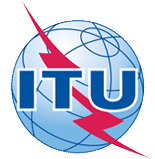 INTERNATIONAL TELECOMMUNICATION UNION